Фото конкурса «Лучшее подворье» 2019 года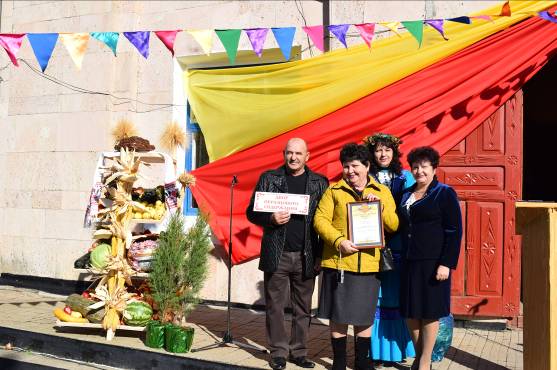 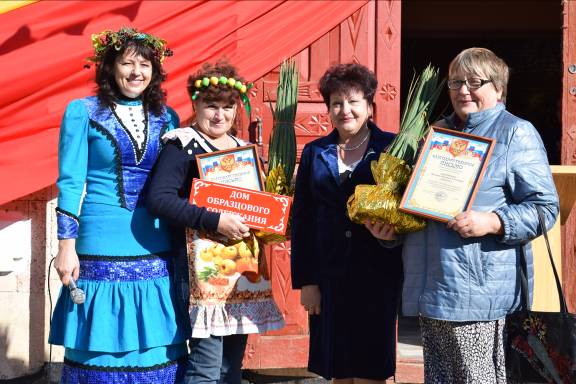 